Pressemitteilung

BuGG-Fachinformation „Positive Wirkungen von Gebäudebegrünungen“

Ein Quadratmeter macht den Unterschied! 
Über Notwendigkeit und Wirkungen von Gebäudebegrünungen

Begrünungen auf Dächern und an Fassaden sind nicht nur schön, sondern auch hochwirksam im Kampf gegen den Klimawandel. Sie vereinen ein beeindruckendes Spektrum an nachgewiesenen positiven Effekten. In einer neuen Fachinformation des Bundesverbandes GebäudeGrün e.V. (BuGG) werden die wichtigsten Vorteile von Gebäudebegrünung ausführlich dargestellt.

In einer soeben aktualisierten Fachinformation fasst der Bundesverband GebäudeGrün e.V. (BuGG) die wichtigsten Argumente für Gebäudebegrünungen zusammen. Dabei wird deutlich, dass Gebäudebegrünungen weit mehr leisten als ihren zentralen Beitrag zum Klimaschutz und zur Anpassung an den Klimawandel. Sie tragen nicht nur dazu bei, die Hitzebelastung in Städten zu reduzieren und das Mikroklima zu verbessern, sondern bieten auch Lebensraum für Pflanzen und Tiere. Darüber hinaus können sie Regenwasser speichern und verzögert abgeben sowie Lärm und Feinstaub absorbieren. Nicht zuletzt wirken sich Grünflächen auf vielfältige Weise positiv auf die menschliche Gesundheit aus.

Der Bundesverband hat mit dieser Fachinformation einen wichtigen Beitrag zur Überzeugungsarbeit in Städten und Gemeinden geleistet. „Wenn die Menschen wirklich wüssten, wie vielfältig ein Quadratmeter Grün ihr Leben verbessern kann, dann wären alle Häuser grün“, so der Präsident des Bundesverbandes Dr. Gunter Mann. Die Fachinformation dient als wichtige Entscheidungshilfe für Planende, Bauende, Unternehmen und Privatpersonen, die sich für eine Begrünung interessieren und liefert mit ausgewählten Untersuchungsergebnissen und Quellenangaben die zwingendsten Argumente für Dach-, Fassaden- und Innenraumbegrünungen.

www.gebaeudegruen.info/kontakt/prospektanforderung

Fotos/Abbildungen

Abb. 1: Neu: BuGG-Fachinformation „Positive Wirkungen von Gebäudebegrünungen“.
Quelle: Bundesverband GebäudeGrün

Abb. 2: Was ein Quadratmeter extensiv begrüntes Dach alles leisten kann!
Quelle: Bundesverband GebäudeGrün

Abb. 3: Schön und effektiv! Leistungen eines Quadratmeters Fassadenbegrünung.
Quelle: Bundesverband GebäudeGrün


Bundesverband GebäudeGrün e. V. (BuGG)
Albrechtstraße 13
10117 Berlin
Telefon: +49 30 / 40 05 41 02
E-Mail: info@bugg.de
www.gebaeudegruen.info


Berlin, den 23.10.2023
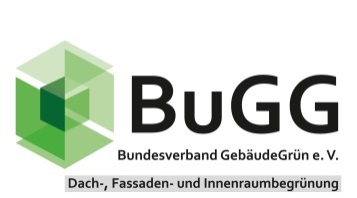 